Р Е Ш Е Н И ЕСобрания депутатов Шалинского сельского поселения№  18                                                                             08 ноября 2019 годатретьего созываО внесении изменений в структуру администрации  муниципального образования «Шалинское сельское поселение».      Руководствуясь ст.37 Федерального закона от 06 октября 2003 г.№131-ФЗ  «Об общих принципах организации местного самоуправления в Российской Федерации», Собрание депутатов Шалинского сельского поселения  РЕШАЕТ:      1.Внести в структуру администрации муниципального образования «Шалинское  сельское поселение», утвержденного решением Собрания депутатов муниципального образования «Шалинское сельское поселение» от 23 декабря 2009 года № 25, следующие  изменения:     - должность  ведущего специалиста заменить на должность главного специалиста;     - должность специалиста 1 категории заменить на должность ведущего специалиста.      3. Настоящее  решение вступает в силу со дня  подписания.Глава Шалинского сельского поселения,председатель Собрания депутатов	      _____________                Т.И. БушковаШале ял шотан илемын депутатше  погынжо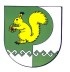 Собрание депутатов Шалинского сельского поселения425 151 Морко район, Кугу Шале ял, Молодежный  урем, 3Телефон-влак: 9-32-65425 151, Моркинский район, дер.Большие Шали ул. Молодежная, 3Телефоны: 9-32-65